                   ЛАЗАРЕВСКОЕ (СОЧИ),  «NIKOS»                  Лето 2021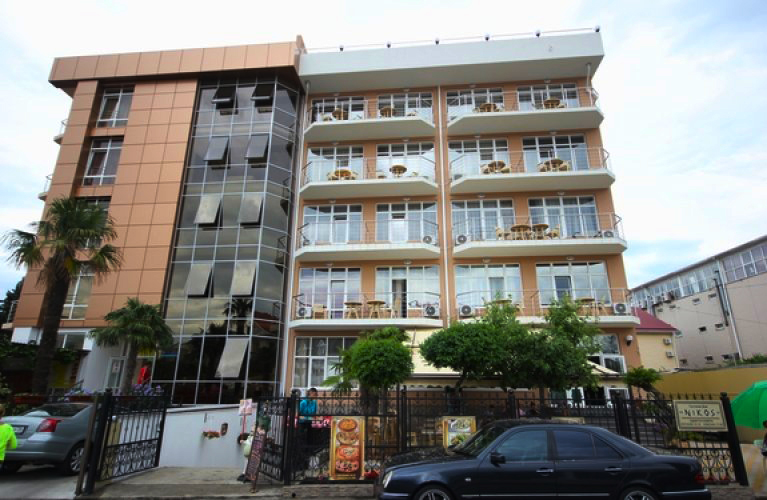 Новая гостиница "Никос" расположена в курортном поселке Лазаревское. Лазаревское представляет собой уютный и спокойный поселок, предоставляющий массу возможностей для полноценного отдыха. С одной стороны здесь теплое и ласковое море, с другой поселок окаймлен скалистыми отрогами, которые создают не менее интересную картину, привлекая любителей природы невероятными пейзажами. Курорт Лазаревское - это 280 дней солнца и тепла в году. От гостиницы "Никос"  до центра Лазаревского всего 5 минут пешком. В гостинице находятся столовая и кафе. Это прекрасный вариант для тех кто хочет расслабиться от повседневных забот и полностью посвятить себя отдыху. Расположение гостевого дома позволяет пройти либо на центральную набережную, либо на менее многолюдный пляж . Пляжи бесплатные, оборудованные, со множеством морских развлечений и прокатом пляжного инвентаря. В шаговой доступности вся курортная инфраструктура: парк культуры и отдыха, аквапарк "Наутилус", «Лабиринт ужаса», рыночный комплекс ТВС, центральная площадь с фонтанами, магазины различного профиля, банкоматы, экскурсионные бюро. В 2,9 км - пляж Солоники, менее чем в 1 км от парка аттракционов и в 2,3 км от аквапарка «Морская звезда». К услугам гостей удобства: бар, общий лаундж и терраса. Размещение: «Стандарт»  2-х местные  номера  с удобствами без балкона (WC, душ, ТВ, кондиционер, односпальные кровати, платяной шкаф, стол, наличие балкона уточнять при бронировании). «Стандарт +»  3-х местные  номера  с удобствами и балконом (WC, душ, ТВ, кондиционер, двуспальные кровати, платяной шкаф, стол, наличие балкона уточнять при бронировании). «Полулюкс Сьют»  3-х местные  номера  с удобствами и балконом (WC, душ, ТВ, кондиционер, двуспальные кровати, диван, платяной шкаф, стол). «Люкс 2-х комнатный»  4-х местные  номера  с удобствами и балконом (WC, душ, ТВ, кондиционер, односпальные и двуспальные кровати, платяной шкаф, стол).Пляж: 200 м–галечный.	Питание: на территории гостиницы есть столовая и кафе.Дети: до 12 лет скидка на проезд –200руб., доп. место до 7 лет – 8150 руб.Стоимость тура на 1 человека (7 ночей)Доп. место взрослым  - 9950 руб.В стоимость входит:  проезд  на автобусе, проживание в номерах выбранной категории,  сопровождение, страховка от несчастного случая. Курортный сбор за доп. плату – 10 руб/чел. в день.Выезд еженедельно по понедельникам.Хочешь классно отдохнуть – отправляйся с нами в путь!!!!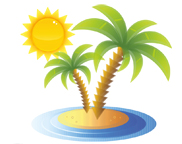 ООО  «Турцентр-ЭКСПО»                            г. Белгород, ул. Щорса, 64 а,  III этаж                                                                                               Остановка ТРЦ «Сити Молл Белгородский»www.turcentr31.ru            т./ф: (4722) 28-90-40;  тел: (4722) 28-90-45;    +7-951-769-21-41РазмещениеЗаездыСТАНДАРТ2-х мест. с удоб.  (без балкона)СТАНДАРТ +3-х мест. с удоб. (с балконом)ПОЛУЛЮКС СЬЮТ 3-х мест.с удоб.(с балконом)ЛЮКС 2-х комн. 4-х мест.с удоб.(с балконом)31.05.-09.06.103509950113501195007.06.-16.06.1095010350116001225014.06.-23.06.1320011950136501430021.06.-30.06.1350012150138501445028.06.-07.07.1685015200162001770005.07.-14.07.1695015350163501785012.07.-21.07.1695015350163501785019.07.-28.07.1695015350163501785026.07.-04.08.1695015350163501785002.08.-11.08.1695015350163501785009.08.-18.08.1695015350163501785016.08.-25.08.1695015350163501785023.08.-01.09.1685015200162001770030.08.-08.09.1350012150138501445006.09.-15.09.1335011800129501355013.09.-22.09.1285011500126501325020.09.-29.09.11500109001195012450